               BOSNA I HERCEGOVINA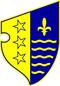 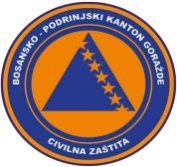                FEDERACIJA BOSNE I HERCEGOVINE               BOSANSKO-PODRINJSKI KANTON GORAŽDE                Kantonalna uprava civilne zaštiteKANTONALNI OPERATIVNI CENTARBroj:17- 40-1-8/22Goražde, 09.01.2022.godine U skladu sa članom 152. Zakona o zaštiti i spašavanju ljudi i materijalnih dobara od prirodnih i drugih nesreća ("Službene novine Federacije Bosne i Hercegovine", broj 39/03, 22/06 i 43/10) i u skladu sa članom 12.,14.,17. i 19. Pravilnika o organizovanju i funkcionisanju operativnih centara civilne zaštite ("Službene novine Federacije Bosne i Hercegovine ", broj 09/19), dostavljamo Vam:R E D O V N I   I Z V J E Š T A J Na osnovu informacija prikupljenih od osmatračke mreže iz člana 157. Zakona o zaštiti i spašavanju ljudi i materijalnih dobara od prirodnih i drugih nesreća, u posljednja 24 sata na području BPK Goražde stanje je slijedeće:Dana, 08.01.2022. godine, PVJ Goražde u 13,06 sati dobila je dojavu o pojavi požara na dimnjaku u Ul. 1 Slavne višegradske brigade na broju 15 Grad Goražde. Odmah po dojavi vatrogasci su izašli na teren i akciju gašenja požara završili u 13,27 sati.	                     	  Prema informacij dobijenoj od Urgentnog centra Kantonalne bolnice Goražde, u posljednja 24 sata primljena su 74 pacijenta. Jedan pacijent je zadržan  u Kantonalnoj bolnici Goražde radi daljeg liječenja.            Vodastaji rijeka na području BPK Goražde su u blagom porastu usljed sniježnih padavina, ali nema opasnosti od njihovog izlijevanja iz korita.	            	            Kada je riječ o vodosnadbjevanju na području BPK Goražde, u posljednja 24 sata nije bilo prekida u snadbijevanju stanovništva vodom.	            Prema informaciji Elektrodistribucije-poslovna jedinica Goražde, u posljednja 24 sata nije dolazilo do prekida u snadbjevanju električnom energijom na podrućju BPK-a Goražde. 	            Prema informcijama koje smo dobili od strane Službe za zimsko održavanje puteva “Goražde putevi” d.d. Goražde, regionalni put R-448 Podkozara-Goražde-Hrenovica i R-448A Osanica-Ilovača-Prača su prohodni i saobraćaj se odvija nesmetano. Ekipe zadužene za zimsko održavanje puteva izvršile su posipanje abrazivnog materijala.Izvještaj o epidemiološkoj situaciji Covid-19 na području BPK Goražde od strane Zavoda za javno zdravstvo zaključno sa 08.01.2022.godine:           Zaključno sa 08.01.2022.godine. pod zdravstvenim nadzorom je  358 osoba sa područja BPK.Dana 08.01.2022.godine  uzorkovan je materijal kod  45  osoba. Uzeto je 32 uzoraka u Covid ambulanti Dom zdravlja Gorazde, 10 u  Kantonalnoj  bolnici Goražde, 2 Prača ,1 Ustikolina,  Završena su testiranja i prema rezultatima 11 (jedanest) osoba je pozitivno na COVID-19.U proteklih 24 sata oporavljeno 2 (dvije) osobe.Zaključno sa  08.01.2022.godine na području BPK  167  je  aktivno zaraženih  osoba  koronavirusom (COVID-19), oporavljeno je ukupno 2544 osobe, a 107 osoba je preminulo (97 iz Goražda , 7  iz Ustikoline , 3 iz Prače).Trenutno je   20  osoba  na bolničkom liječenju, 16 u Sarajevu i 4 osobe u Kantonalnoj bolnici Goražde.DOSTAVLJENO :                                                                 DEŽURNI OPERATIVAC   1.Premijerki Vlade BPK Goražde,                 			____________________2.Direktoru KUCZ BPK Goražde i 		     	                     Armin Dragolj3. a/a.-                                                                                       odHHHHJHHHhjsdkjkfeklAdresa: ul. 1. slavne višegradske brigade 2a, 73000 Goražde, BiH   Tel: 0 38 224 027,Fax: 038 228 729,e-mail: kocbpk@gmail.com